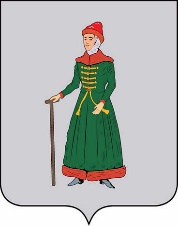 ДУМАСТАРИЦКОГО МУНИЦИПАЛЬНОГО ОКРУГАТВЕРСКОЙ ОБЛАСТИРЕШЕНИЕ28.09.2023                                     г. Старица                                              №  126Об утверждении Положения о порядке организации и проведения схода граждан в населенных пунктах Старицкого муниципального округа Тверской области по вопросу введения и использования средств самообложения гражданВ соответствии со статьей 25.1 Федерального закона от 06.10.2003 № 131-ФЗ                  «Об общих принципах организации местного самоуправления  в Российской Федерации», статьей 17 Устава Старицкого муниципального округа Тверской области,Дума Старицкого муниципального округа Тверской области РЕШИЛА:1. Утвердить прилагаемое Положение о порядке организации и проведения схода граждан в населенных пунктах Старицкого муниципального округа Тверской области по вопросу введения и использования средств самообложения граждан.2. Настоящее решение вступает в силу со дня его подписания и подлежит официальному опубликованию в газете «Старицкий вестник» и размещению на официальном сайте Администрации Старицкого муниципального округа Тверской области в информационно-телекоммуникационной сети Интернет.3. Контроль за исполнением настоящего решения возложить на постоянную депутатскую комиссию Думы Старицкого муниципального округа Тверской области по экономике и финансам (М.С. Мусатов).Председатель Думы Старицкого муниципального округа	Н.В. АндрееваПриложениек решению Думы Старицкого муниципального округа Тверской области		                  от 28.09.2023      № 126Положениео порядке организации и проведения схода граждан в населенных пунктах Старицкого муниципального округа Тверской области по вопросу введения и использования средств самообложения гражданI. Общие положенияПоложение о порядке организации и проведения схода граждан в населенных пунктах Старицкого муниципального округа Тверской области по вопросу введения и использования средств самообложения граждан (далее-Положение) разработано в соответствии со статьей 25.1 Федерального закона  от 06.10.2003 № 131-ФЗ «Об общих принципах организации местного самоуправления в Российской Федерации», статьей 17 Устава Старицкого муниципального округа Тверской области.Сход граждан - форма непосредственного осуществления населением местного самоуправления в Старицком муниципальном округе Тверской области.Под средствами самообложения граждан понимают разовые платежи граждан - жителей населенного пункта, входящего в состав Старицкого муниципального округа Тверской области, осуществляемые для решения конкретных вопросов местного значения.Плательщиком разового платежа является гражданин Российской Федерации, достигший возраста 18 лет, место жительства которого расположено на территории соответствующего населенного пункта Старицкого муниципального округа Тверской области, независимо от его участия в сходе граждан и отношения, выраженного им при голосовании.Размер платежей в порядке самообложения граждан устанавливается в абсолютной величине, равной для всех жителей населенного пункта, входящего в состав Старицкого муниципального округа Тверской области, за исключением отдельных категорий граждан, численность которых не может превышать 30 процентов от общего числа жителей населенного пункта, входящего в состав Старицкого муниципального округа Тверской области для которых размер платежа может быть уменьшен.Введение, сбор и использование средств самообложения граждан осуществляется в соответствии с принципами законности, социальной справедливости, экономической обоснованности и целевого использования средств самообложения.II. Право граждан на участие в сходе граждан Граждане Российской Федерации имеют равные права на участие в сходе граждан, независимо от пола, расы, национальности, языка, происхождения, имущественного и должностного положения, отношения к религии, убеждений, принадлежности к общественным объединениям.Принять участие в сходе граждан имеют право граждане, достигшие возраста 18 лет, обладающие избирательным правом и зарегистрированные на территории соответствующего населенного пункта (далее – участники схода граждан). Сход граждан проводится на основе всеобщего равного и прямого волеизъявления. Участие в сходе граждан является свободным и добровольным.Обработка персональных данных участников схода граждан осуществляется с учетом требований Федерального закона от 27.07. 2006 № 152-ФЗ «О персональных данных».III. Правомочность схода гражданСход граждан правомочен при участии в нем более половины обладающих избирательным правом жителей населенного пункта. В случае, если в населенном пункте отсутствует возможность одновременного совместного присутствия более половины обладающих избирательным правом жителей данного населенного пункта, сход граждан проводится поэтапно в срок, не превышающий одного месяца со дня принятия решения о проведении схода граждан. При этом лица, ранее принявшие участие в сходе граждан, на последующих этапах голосования участия  не принимают.Граждане участвуют в сходе граждан на равных основаниях, каждый гражданин имеет один голос. Право на участие в сходе осуществляется гражданином лично и не может быть передано другим лицам, голосование за других лиц не допускается.Вопросы, выносимые на сход граждан, не должны противоречить законодательству Российской Федерации и законодательству Тверской области. Вопрос схода граждан должен быть сформулирован таким образом, чтобы исключить возможность его множественного толкования и неопределенность правовых последствий принятого решения, то есть на него можно было бы дать только однозначный ответ. На сход граждан выносятся вопросы только местного значения.IV. Инициатива проведения схода граждан, подготовка                                                проведения схода граждан Сход  граждан по вопросу введения и использования средств самообложения граждан проводится по инициативе:главы  Старицкого муниципального округа Тверской области (далее - Глава муниципального округа);Думы Старицкого муниципального округа Тверской области (далее-Дума округа)группы жителей соответствующего населенного пункта, обладающих избирательным правом, численностью не менее 10 человек (далее - инициативная группа). Инициатива группы жителей о проведении схода по вопросу введения и использования средств самообложения граждан должна быть оформлена в виде подписного листа по форме согласно приложению1 к настоящему Положению.В подписном листе должны быть указаны:конкретный вопрос местного значения, решаемый за счет средств самообложения граждан, а также размер разового платежа;предлагаемые сроки проведения схода граждан;фамилия, имя, отчество, дата рождения, адрес и место жительства, номер телефона каждого гражданина, поддерживающего инициативу о созыве схода, их подписи и дата внесения подписи. Подписной лист заверяется лицом, осуществляющим сбор подписей, направляется Главе муниципального округа и подлежит рассмотрению в течение 30 дней со дня его поступления. По результатам рассмотрения инициативы жителей Главой муниципального округа принимается решение о проведении схода граждан, либо об отклонении направленной инициативы. Решение об отклонении инициативы граждан принимается в следующих случаях:	 непредоставление подписного листа; несоответствие выносимого вопроса  требованиям п.13 настоящего Положения.Сход граждан, проводимый по инициативе жителей населенного пункта или Главы муниципального округа,  назначается постановлением Администрации Старицкого муниципального округа Тверской области Сход граждан, проводимый по инициативе Думы округа, назначается  решением Думы округа.Решение (постановление) о назначении схода граждан по введению и использованию средств самообложения граждан должно содержать сведения о:вопросе, выносимом на сход граждан;населенном пункте, на территории которого проводится сход граждан; порядок проведения схода граждан (поэтапный и единовременный);дате, времени и месте проведения схода граждан (при проведении поэтапного схода граждан указывается дата, время и место проведения каждого из этих сходов);составе комиссии по проведению схода граждан (далее - Комиссия).Решение (постановление) о назначении схода граждан по вопросу введения и использования средств самообложения граждан подлежит обязательному опубликованию (обнародованию), а также размещается на официальном сайте Администрации Старицкого муниципального округа Тверской области не позднее, чем за 10 дней до проведения схода граждан.   В целях доведения до населения  информации о проводимом сходе граждан могут применяться и другие формы информирования граждан, не запрещенные законом.Для организации и проведения схода граждан создается Комиссия в составе не менее пяти человек. В состав Комиссии входит председатель, секретарь, а также члены комиссии.Комиссия при подготовке к проведению схода граждан определяет список участников схода граждан, имеющих право на участие  сходе, по форме согласно приложению 2 к настоящему Положению.Комиссия обеспечивает предоставление помещения для проведения схода граждан, а в случае невозможности предоставления помещения –организовывает проведение схода граждан на открытой местности. Комиссия дает разъяснения по вопросам голосования, подсчитывает голоса и подводит итоги голосования.V. Порядок проведения схода граждан22. Прибывшие на сход граждане допускаются к участию в сходе, если они внесены в список участников схода граждан населенного пункта Старицкого муниципального округа Тверской области, имеющих право на участие в сходе.23. Перед началом схода членами Комиссии проводится регистрация его участников согласно списку участников схода.24. На сход допускаются также без права голоса другие граждане, изъявившие желание участвовать в сходе.25. Ведение схода осуществляется председателем Комиссии (далее - Председатель). Председатель организует проведение схода граждан, поддерживает порядок, представляет слово для выступлений.VI. Порядок принятия решений на сходе граждан26. Решение схода граждан принимается открытым голосованием.27. Голосование проводится отдельно по каждому вопросу. Результаты голосования заносятся в протокол, который подписывается председателем и секретарем.Решение схода граждан по вопросу введения и использования средств самообложения граждан считается принятым, если за него проголосовали более половины участников схода граждан. В случае установления неправомочности схода, сход признается несостоявшимся, о  чем делается отметка в протоколе.28. Решение схода граждан оформляется в виде протокола схода граждан согласно приложению 3 к настоящему Положению и в течение десяти рабочих дней со дня его проведения направляется инициатору проведения, с приложением списка участников схода граждан.29. Решение, принятое на сходе, подлежит официальному опубликованию (обнародованию).	VII. Порядок сбора средств самообложения30. Уплата средств самообложения граждан производится в течение двух месяцев после опубликования (обнародования)  принятого на сходе граждан решения о введении самообложения граждан на территории населенного пункта всеми гражданами, достигшими 18-летнего возраста, место жительства которых расположено в границах населенного пункта, независимо от их участия в  сходе граждан и отношения, выраженного ими при голосовании, на основании информационного сообщения, содержащего реквизиты для уплаты, размещенного на официальном сайте Администрации Старицкого муниципального округа Тверской области в информационно-телекоммуникационной сети «Интернет».31. Оплата разового платежа производится гражданами безналичным путем на единый счет бюджета Старицкого муниципального округа Тверской области по коду доходов «Прочие неналоговые доходы».32. Расходы на  решение конкретного вопроса местного значения в соответствие с решением схода граждан отражаются в расходах бюджета Старицкого муниципального округа Тверской области согласно бюджетной классификации.33. Подтверждением факта оплаты является квитанция приходного кассового ордера, чек-ордер или иные документы, подтверждающие факт оплаты.         	VIII. Порядок использования разовых платежей34. Денежные средства, собранные в порядке самообложения и поступившие в бюджет Старицкого муниципального округа Тверской области, расходуются  только на решение конкретного вопроса местного значения, предусмотренного решением, принятым на сходе граждан.35. Средства самообложения, не использованные в текущем году, переходят на следующий финансовый год и расходуются на цели, предусмотренные решением о введении самообложения граждан на территории Старицкого муниципального округа Тверской области, принятым на сходе граждан. 36. Отчет об исполнении решения схода граждан перед жителями населенного пункта подлежит обнародованию путем размещения на информационных стендах и на официальном сайте Администрации Старицкого муниципального округа Тверской области.                              Приложение 1                                                                                                           к Положению о порядке организации                                                                           и проведения схода граждан в населенных пунктах	         Старицкого муниципального округа                                                                                          Тверской области по вопросу введения                                                                          и использования средств самообложения гражданПОДПИСНОЙ ЛИСТМы, нижеподписавшиеся, поддерживаем инициативу проведения ____________________________________________ схода граждан с формулировкой (сроки проведения схода граждан)вопроса ___________________________________________________________________________________________________________________________________________________Подписной лист удостоверяю _______________________________________________                                                               (фамилия, имя, отчество, дата рождения,_____________________________________________________________________________место жительства, серия и номер паспорта или заменяющего его_____________________________________________________________________________документа лица, собиравшего подписи)_______________________(подпись и дата)                                 Приложение 2                                                                                                           к Положению о порядке организации                                                                           и проведения схода граждан в населенных пунктах	         Старицкого муниципального округа                                                                                          Тверской области по вопросу введения                                                                          и использования средств самообложения гражданСПИСОК жителей  _________________________________________  Старицкого муниципального                         (наименование населенного пункта) округа Тверской области, присутствующих на сходе граждан   «___» _________________ 20___ годаПредседательствующий на сходе граждан   _________   _____________________                                                               (подпись)       (расшифровка подписи)Секретарь схода граждан                              _________   ______________________                                                               (подпись)      (расшифровка подписи)                                  Приложение 3                                                                                                           к Положению о порядке организации                                                                           и проведения схода граждан в населенных пунктах	         Старицкого муниципального округа                                                                                          Тверской области по вопросу введения                                                                          и использования средств самообложения гражданПРОТОКОЛ СХОДА ГРАЖДАН (наименование населенного пункта) Старицкого муниципального округа Старицкого района Тверской областиДата                                                  место                                         №Повестка дня:1. О самообложении граждан населенного пункта, входящего в состав  Старицкого муниципального округа Тверской областиВсего на территории населенного пункта  граждан, достигших 18 лет – количествоПрисутствовало – количество.Председательствующий:  ФИОСекретарь: ФИОСЛУШАЛИ:          ФИО – необходимо отразить суть докладаВЫСТУПИЛИ:ФИО – необходимо отразить суть выступленийПРОГОЛОСОВАЛИ:ЗА-  количество.ПРОТИВ- количество.ВОЗДЕРЖАЛИСЬ - количество.Принято РЕШЕНИЕ:Одобрить предложенную сумму самообложения в размере___, на решение следующего вопроса местного значения:______________.Освободить от уплаты платежа по самообложению следующие категории граждан: (не более 30% от общего числа жителей, например, участники Великой Отечественной войны, пенсионеры, инвалиды, другие категории наименее социально защищенных граждан):_____________(указать). Решение схода опубликовать ______________________________.                               наименование печатного изданияПредседательствующий:                                                        ФИОСекретарь:                                                                               ФИО№№ п/пФамилия,имя,  
отчествоДата  
рожденияАдрес места
жительства, номер телефонаДата  
подписиПодпись123.1№№
п.п.Ф.И.О.Дата рожденияАдрес места жительства и регистрацииСерия, номер паспорта (иного документа, удостоверяющего личность гражданина)Дата подписиПодпись123.1